Percents Hand-In #1Miss McKechnieNEATLY represent each percent on the 10 x 10 grids.  Use one full grid to represent 100%. 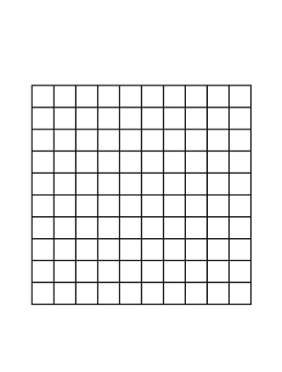 175%Calculate each amount. Show your work using fraction form or decimal form (2 marks per question): 83% of 80 = _____				c.	8% of 30 = _____210% of 11 = _____				d.	350% of 50 = _____Your friend wants you to help deliver newspapers that will sell for a total of $350. He gives you two choices, either 6% of total sales or a lump sum of $25.Which should you choose to make the most money? Prove it.Complete the table below10 students in Cam’s class play in the local soccer league. They make up 5% of the league. How many students are in the league?Solve each problem. Round your answer to two decimal places.What is 25% of 530?43 is 31% of what number?What % of 69 is 55?140% of a number is 70PercentFractionDecimal102%2.34625%21.86